ООО «МАШСТРОЙХОЛДИНГ»ВОРОНЕЖЮр. адрес: 394051, РФ, г. Воронеж, ул. Ю. Янониса, 5-93.                                                            Банковские реквизиты: ИНН 3665122710, КПП 366501001, р/с 40702810613000012419 в ЦЕНТРАЛЬНО-ЧРНОЗЕМНЫЙ БАНК ПАО СБЕРБАНК, к/с 30101810600000000681, БИК 042007681.                                                                                                                              Тел. 8-915-546-01-85, 8-952-956-58-47, (473) 278-62-41 (факс)E-mail: mashstroy23@mail.ru                 http: машстрой-холдинг.рфПрайс-лист норий НПЗ-25 (если товар отсутствует в списке - звоните!)  на 15.01.20  г.Нории НПЗ (нории ленточные зерновые) производительностью 25 т/ч предназначены для вертикального перемещения зерновых и др. сыпучих материалов в поточных линиях переработки, очистки, хранения зерна, комбикорма. Нории НПЗ комплектуются лентой БКНЛ-65, мотор-редукторами, полимерными ковшами МАСТУ или металлическими цельнотянутыми УКЗ, импортными подшипниками и корпусами подшипников, имеют болтовое соединение и лакокрасочное или оцинкованное исполнение. Применяются нории  для работы в непрерывном режиме в технологических линиях ЗАВ, КЗС, ХПП. Дополнительно комплектуются датчиками и частотным преобразователем и полимерной футеровкой верхней и нижней головок.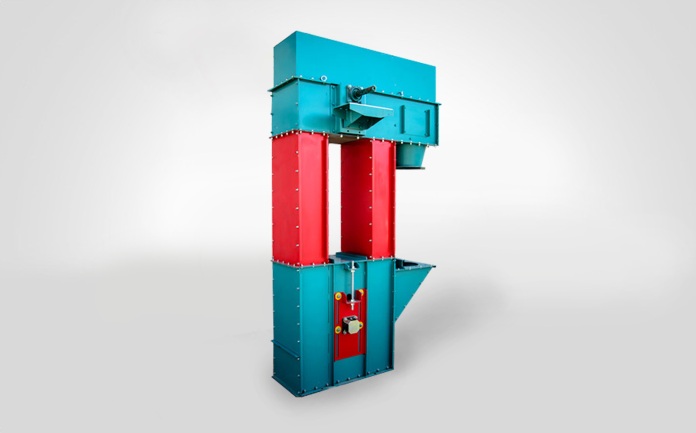 Основные технические характеристики и ценыВнимание!!!Если товар отсутствует в списке – звоните!В данном Прайс-листе представлены лишь некоторые позиции зернотранспортного оборудования. Предлагаем также большой ассортимент комплектующих и запасных частей к нориям НПЗ – барабаны, верхняя и нижняя головки, секции, мотор-редуктора, ленту транспортерную шириной 125-650 мм.,ковши полимерные и металлические, комплекты метизов, валы, шкивы, звездочки и т.д.Оптовым покупателям – СКИДКИ!!!Обозначение, нории произв-ть  т/ч, высотаЦена нории руб. с НДС, покраска, мотор-редукторЦена нории руб. с НДС,   контрприводЦена нории руб. с НДС, оцинковка, мотор-редукторНПЗ-25 Н-5147 690,00145 640,00173 160,00НПЗ-25 Н-6152 780,00147 680,00180 280,00НПЗ-25 Н-7157 870,00149 720,00187 400,00НПЗ-25 Н-8162 960,00152 780,00194 540,00НПЗ-25 Н-9178 240,00156 850,00201 660,00НПЗ-25 Н-10181 300,00162 960,00208 790,00НПЗ-25 Н-11183 330,00167 040,00215 920,00НПЗ-25 Н-12189 440,00171 110,00223 050,00НПЗ-25 Н-13194 530,00178 240,00230 180,00НПЗ-25 Н-14208 790,00188 420,00242 400,00НПЗ-25 Н-15215 920,00201 660,00249 530,00НПЗ-25 Н-16223 050,00206 760,00256 660,00НПЗ-25 Н-17229 160,00211 850,00264 810,00НПЗ-25 Н-18234 260,00218 980,00271 940,00НПЗ-25 Н-19242 400,00-279 070,00НПЗ-25 Н-20246 480,00-286 200,00НПЗ-25 Н-21262 770,00-300 460,00НПЗ-25 Н-22269 900,00-307 590,00НПЗ-25 Н-23276 010,00-315 740,00НПЗ-25 Н-24289 250,00-328 930,00НПЗ-25 Н-25295 370,00-336 100,00НПЗ-25 Н-26302 500,00-344 250,00НПЗ-25 Н-27307 560,00-351 380,00НПЗ-25 Н-28315 740,00-359 530,00НПЗ-25 Н-29321 850,00-366 660,00НПЗ-25 Н-30327 960,00-374 810,00НПЗ-25 Н-31339 160,00-383 980,00НПЗ-25 Н-32350 360,00-393 150,00